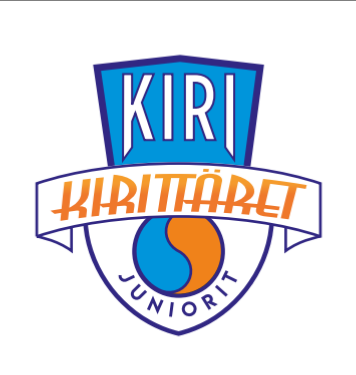 Jyväskylän Kiri &Kirittäret Juniorit ryPakkaajantie 2340320 JyväskyläY: 1073403-2Yhteistyösopimus 2024Jyväskylän Kiri & Kirittäret Juniorit ry:n xxxxx juniorijoukkue ja _________________________________________________ovat sopineet vuoden 2024 osalta seuraavan yhteistyösopimuksen:                                       Logo tulee tarrana joukkueen kypärän etuosaan. Banneri julkaistaan joukkueen omien sivujen kohdalla Jyväskylän Kiri & Kirittäret Junioreiden www-sivuilla. Yritys tulee saamaan näkyvyyttä myös Kiri & Kirittäret Junioreiden Facebook-sivuilla.Tämän yhteistyösopimuksen arvo on yhteensä    _______€Jyväskylässä __.__2024____________________		______________________(tämän sopimuksen pohjalta Jyväskylän Kiri & Kirittäret Junioreiden rahastonhoitaja laskuttaa sopimuskumppania)Yhteystiedot laskutusta varten ovat:XXXXXXXXXXXXXXXXXXXXXXXXXXXXXXXXXXXXXXXXXXXXXXXX